2023年5月12日株式会社 経営者JP【KEIEISHA TERRACE特集】　DX、ハンズ買収、地域創生…カインズが構想するリテールビジネスの近未来像株式会社 経営者JP（東京都渋谷区、代表取締役社長・CEO 井上和幸）が運営する会員制プラットフォーム「KEIEISHA TERRACE」（https://keieishaterrace.jp）では、経営幹部やリーダーの方を対象として6月8日（木）にオンラインイベントを開催します。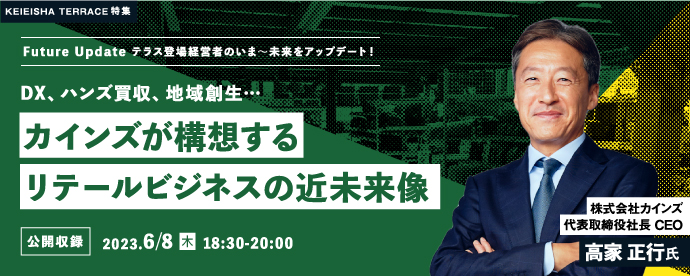 志高きビジネスリーダー達が学び、集う場所である「KEIEISHA TERRACE」。今まで数多くの志高き経営者の方々に注目し、取材をさせていただきました。彼らの活躍は、取材後もとどまることを知らず、目が離せません！そこで、「KEIEISHA TERRACE」が注目した経営者の方々の”その後”を取材する【公開収録】Future Update　テラス登場経営者のいま～未来をアップデート！を開催します。今回、ご登場くださるのは、株式会社カインズ 代表取締役社長 CEO　高家 正行氏。▼高家氏には2019年9月27日にご登場いただきました。都市銀行でバブル崩壊を経験。目の当たりにした企業の栄枯盛衰が志を抱くきっかけにhttps://keieishaterrace.jp/article/detail/12878/ホームセンターチェーンを全国展開するカインズ。カインズは競争の激しいホームセンター業界で成長を続け、2020年には売上高が業界トップとなりました。高家氏は、2019年に創業家以外から初の社長に就任し、このコロナ禍でも力強くその手腕を発揮。コロナ禍でCAINZアプリ会員数は、1年で約9倍に増加しています。カインズのオリジナル商品は、「グッドデザイン賞」「モンドセレクション」「Red Dot Design Award」などほかにも数多くの賞を受賞しており、国内外から高い評価を受けています。カインズには、くらしを良くするために自分で創意工夫すること全てが「DIY（Do It Yourself）」であるというDIY思想があります。2022年3月には、東急ハンズを子会社化し、2社の強みを組み合わせてサービスの幅を広げ、新たなDIY文化を共創しています。また、DIY思想を組織文化へも浸透させようと新人事戦略「DIY HR®」を策定。「DIY HR®」は日本の人事部「HRアワード2022」企業人事部門最優秀賞を受賞しました。社名の由来「Kindness」の言葉どおり、顧客にも社員にも「親切」に寄り添い、ホームセンター業界そのものの可能性も広げているカインズ。なぜ業界の中で成長し続けているのか？ハンズとパートナーとしての活動とその相乗効果は？世界的に評価されるオリジナル商品をうみだせるのか？今後の展望も交えてお伺いします！人数限定ではありますが、取材への参加が可能です！また、取材終了後には皆さまから高家氏に、直接質問できる時間も設けております。普段の取材記事だけでは読み取れきれない、経営者の方々の素顔や熱量を直に感じていただける貴重な機会ですのでぜひお見逃しなく！＊取材・交流会終了後に高家氏も含めたFacebookグループにご招待いたします。（※参加は任意です。）※本企画は、非会員・レギュラーメンバー様は2,200円、プラチナメンバー様は無料でご提供をさせていただきます。■講師プロフィール高家 正行氏（株式会社カインズ 代表取締役社長 CEO)1963年、東京都出身。1985年に慶應義塾大学経済学部卒業後、三井銀行（現 三井住友銀行）に入行。1999年、A.T.カーニーに入社。2004年、株式会社ミスミ（現 株式会社ミスミグループ本社）入社、2008年～2013年にミスミグループ本社 代表取締役社長。2016年 株式会社カインズ入社、取締役（非常勤）に就任。2017年に同社 取締役副社長（常勤）と株式会社大都 社外取締役に就任。2019年に株式会社カインズ 代表取締役社長 就任。井上　和幸　（株式会社経営者JP・代表取締役社長CEO）1989年早稲田大学政治経済学部卒業後、株式会社リクルート入社。人材開発部、広報室、学び事業部企画室・インターネット推進室を経て、2000年に人材コンサルティング会社に転職、取締役就任。2004年より株式会社リクルート・エックス。エグゼクティブコンサルタント、事業企画室長を経て、マネージングディレクターに就任。2010年2月に株式会社 経営者JPを設立、代表取締役社長・CEOに就任。経営者の人材・組織戦略顧問を務める。企業の経営人材採用支援・転職支援、経営組織コンサルティング、経営人材育成プログラムを提供している。■実施内容【KEIEISHA TERRACE特集】DX、ハンズ買収、地域創生…カインズが構想するリテールビジネスの近未来像日時：6月8日（木）18:30-20:00対象：経営者・管理職・リーダー各位定員：10名場所：zoomにて配信いたします。受講料：2,200円　★プラチナメンバーは無料URL： https://keieishaterrace.jp/seminar/detail/21831/※業界関係者、競合企業の方の参加はお断り申し上げます。＜予定プログラム＞■取材　（60分ほど）前回の取材から今までの間で経験した大きな変化カインズとハンズ、パートナーとして活動。相乗効果は？カインズが提供する「DIY」体験とは？「くみまち」構想に込めた想いと取り組みについて世界的に評価されているカインズオリジナル商品。良い商品を生み出す秘訣は？カインズの新たな人事戦略「DIY HR®」。その取り組みとは？コロナ禍と需要の関係は？など■高家氏への質問＆交流　（30分ほど）＜このような方におすすめ＞業界トップ企業の取組にご興味をお持ちの経営者、経営幹部各位志高きビジネスリーダーと交流されたい方実際の取材を見てみたい方事業成長の裏側を知りたい方■KEIEISHA TERRACEについて「KEIEISHA TERRACE」は様々な業種・業態・企業ステージでご活躍中の志高き経営者・経営幹部・次世代リーダー各位が集い、学び、相互に刺激し合うための各種の情報、セミナー、イベント等をご提供するプラットフォームです。会員制サイトでの情報ご提供や発信を軸に、一方通行の情報やサービス展開に留まらず、会員の皆様同士や情報発信者である著名経営者・識者・専門家各位と出逢い、交流し、相互に刺激し合い研鑽する様々な場や仕組みを提供いたします。■株式会社 経営者JPについてhttp://www.keieisha.jp/弊社は、明日の日本を担う志高き経営者・リーダーを育成・輩出するための「集い、学び、執行する最高の場」を提供すべく４事業を展開しております。・エグゼクティブサーチ事業（経営層特化の人材紹介）・コンサルティング事業（組織・人材・経営コンサルティング、講師・顧問派遣、EQコンサルティングサービス）・セミナー事業（経営者・リーダー対象セミナーの主催）・会員事業（志高きリーダーの会員組織の主催運営、コンテンツ提供・物販）■本件に関する問い合わせ先株式会社 経営者JP・セミナー運営事務局　金子　https://www.keieisha.jp/contact/E-mail:info@keieisha.jp